 Mūsų, Žalgirių, gimnazijos IIh1 klasės mokinės Patricijos Dagytės mama sužinojusi apie „Šok į tėvų klumpes 2024“ pasikvietė visą dukters klasę į  Tauragės B. Baltrušaitytės viešąją biblioteką. Susitikimo metu Patricijos klasės draugai išsiaiškino, ką veikia bibliotekininkai skirtinguose skyriuose ir kiekvienas bandė atsakyti į klausimą: „Ar aš galėčiau būti bibliotekininku?“ Mokiniai pamatė, kad bibliotekininkai skaitmenizuoja informaciją, moko klientus dirbti su IT, užsakinėja ir išduoda knygas skaitytojams, žaidžia, piešia su vaikais, veda renginius. Dėkojame visam Tauragės B. Baltrušaitytės viešosios bibliotekos kolektyvui, kad taip smagiai pristatė savo darbą.  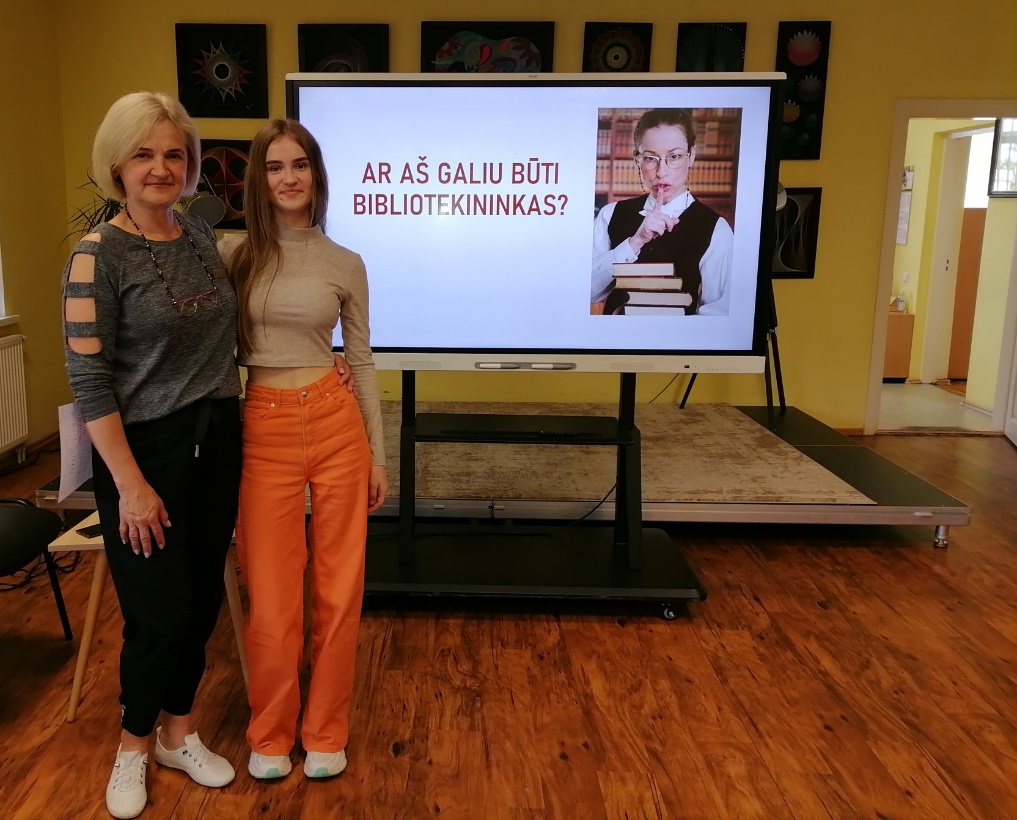 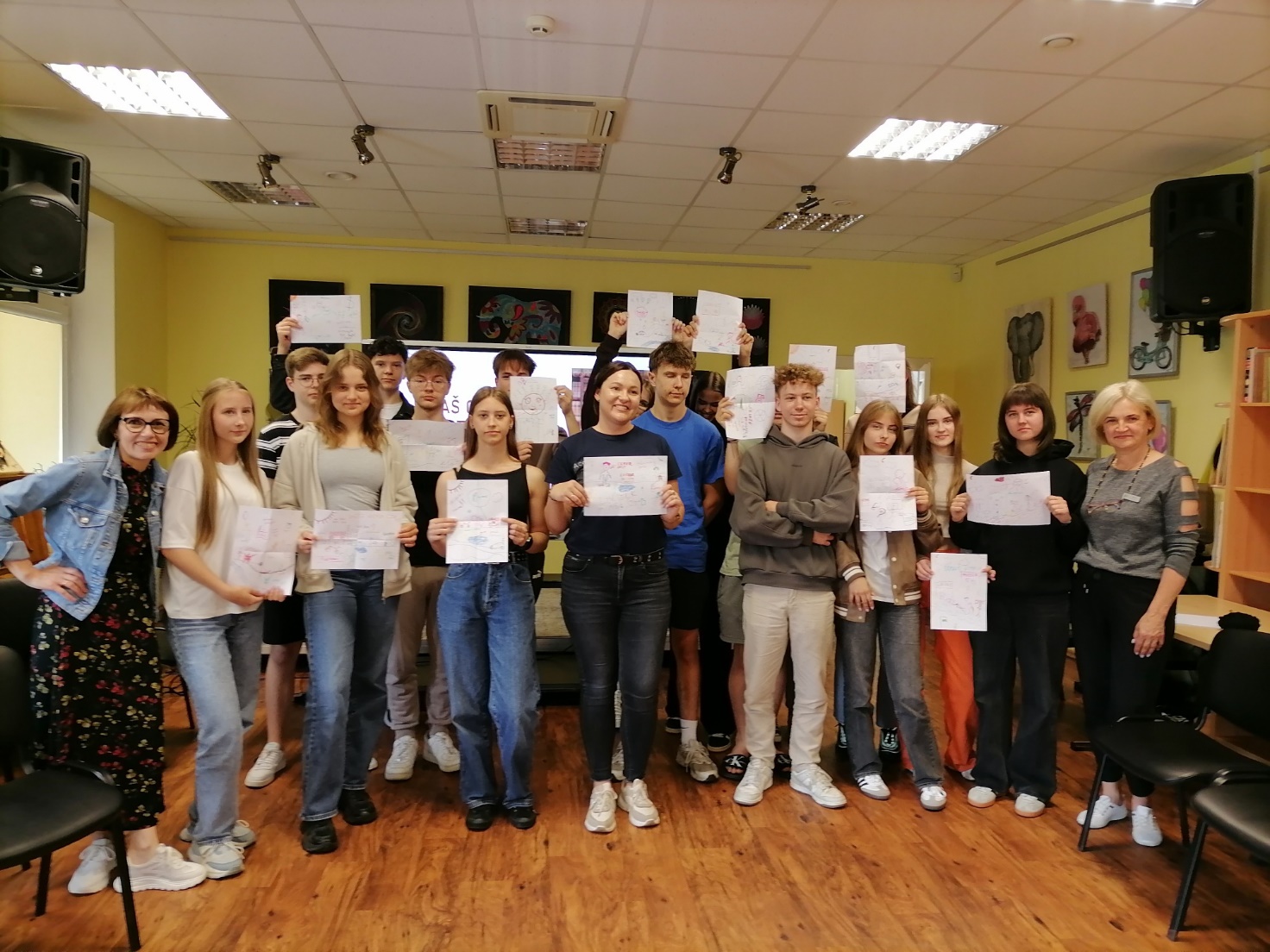 